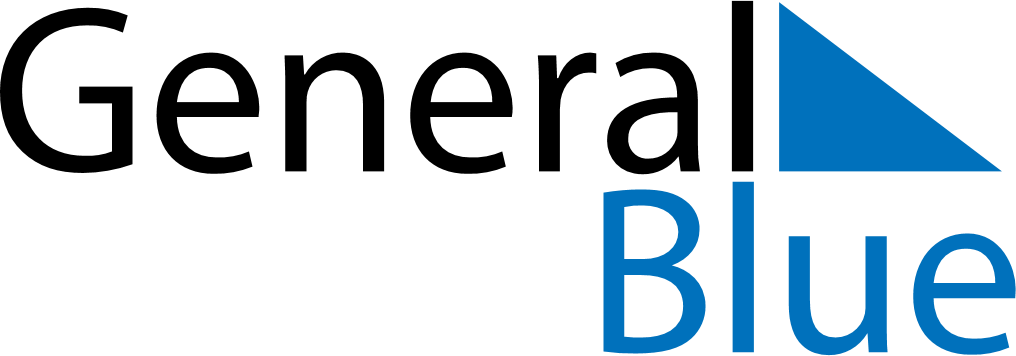 February 2028February 2028February 2028February 2028February 2028February 2028BurundiBurundiBurundiBurundiBurundiBurundiSundayMondayTuesdayWednesdayThursdayFridaySaturday12345Unity Day67891011121314151617181920212223242526End of Ramadan (Eid al-Fitr)272829NOTES